ПЛАНправотворческой  деятельности  Совета  Новосельского                             муниципального образования  на II полугодие 2020 года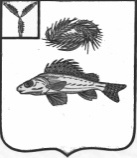 СОВЕТ
НОВОСЕЛЬСКОГО МУНИЦИПАЛЬНОГО ОБРАЗОВАНИЯ                                                                          ЕРШОВСКОГО МУНИЦИПАЛЬНОГОРАЙОНА                                                            САРАТОВСКОЙ ОБЛАСТИ  РЕШЕНИЕ      От  04.06.2020                                                                      № 68-107«Об утверждении плана правотворческой деятельностиСовета Новосельского муниципального образования           Ершовского муниципального района Саратовской областина II полугодие 2020 года»В соответствии с Федеральным законом Российской Федерации от 06.10.2003   № 131-ФЗ «Об общих принципах организации местного самоуправления в Российской Федерации». Руководствуясь Уставом Новосельского муниципального образования, в целях организации правотворческой деятельности Совета Новосельского муниципального образования СОВЕТ РЕШИЛ:     1. Утвердить План  правотворческой деятельности Совета Новосельского  МО  Ершовского МР на II полугодие 2020 года, согласно  приложения.     2. Настоящее решение подлежит размещению на официальном сайте администрации Ершовского муниципального района в сети «Интернет».     3. Настоящее решение вступает в силу со дня его принятия.Глава Новосельского                                                                                          муниципального образования                                          И.П. Проскурнина Утвержден                                                                                                                                                     Решением Совета Новосельского МО ЕМР                                                                                                                  от   04.06.2020 года  № 68-107(Приложение)№п/пНаименование  планируемых мероприятийСрок исполненияОтветственные за подготовку и проведение планируемых мероприятий12341.Работа по протестам и представлениям прокуратуры Ершовского   района Саратовской области.в течение второго полугодия 2020г.Специалисты            администрации2.Приведение муниципальных правовых актов Совета  в соответствие  с изменениями  действующего законодательства.III квартал  2020г.Глава муниципального образования,                       специалисты                       администрации3.Утверждение отчета об исполнении бюджета Новосельского МО за  II квартал  2020 года.Июль 2020г.Глава муниципального образования,                       специалисты                       администрации4.Утверждение отчета об исполнении бюджета Новосельского муниципального образования     за III квартал  2020 года.Октябрь 2020г.Глава муниципального образования,                       специалисты                       администрации5.Внесение изменений и дополнений в Устав Новосельского муниципального образования.в течение второго полугодия 2020г.Глава муниципального образования,                        специалисты администрации